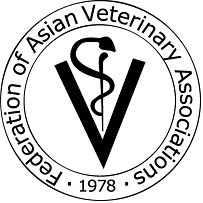 Federation of Asian Veterinary Associations (FAVA)Secretariat Office: The Thai Veterinary Medical Association underRoyal Patronage, 69/26 Soi Pratumwan Resort, Phayathai Rd. Bangkok 10400,  THAILAND  Tel : +662-255-1309 / Fax :+662-252-8773E-mail : achariya.sa@chula.ac.thhttp// :www.favamember.orgOFFICERS2014-2016Dr. Shane RyanPresidentSingapore Veterinary Association (SVA)Dr. Johnson ChiangPast-PresidentTaiwan VeterinaryMedical Association (TwVMA)Dr. Dao Ngoc HaoVice President and President ElectVietnam Veterinary Association (VVA)Dr.  Bambang Pontjo PrioseoryantoTreasurerIndonesia Veterinary Medical Association (IVMA)Dr.Said Gul SafiAuditorAfghanistanVeterinary Association  (AfVA) Dr. Achariya SailasutaSecretary GeneralThai Veterinary MedicalAssociation underRoyal Patronage (TVMA)OFFICERS2014-2016Dr. Shane RyanPresidentSingapore Veterinary Association (SVA)Dr. Johnson ChiangPast-PresidentTaiwan VeterinaryMedical Association (TwVMA)Dr. Dao Ngoc HaoVice President and President ElectVietnam Veterinary Association (VVA)Dr.  Bambang Pontjo PrioseoryantoTreasurerIndonesia Veterinary Medical Association (IVMA)Dr.Said Gul SafiAuditorAfghanistanVeterinary Association  (AfVA) Dr. Achariya SailasutaSecretary GeneralThai Veterinary MedicalAssociation underRoyal Patronage (TVMA)23rd  February, 2015 To :  Dr. Bambang Pontjo Priosoeryanto        FAVA, Executive commitee Re: Invitation for FAVA-VIV Asia 2015; Food Safety Strategy: Antimicrobial Resistance in ASEAN Livestock (AMRAL) On  behalf  of  Federation of Asian Veterinary Associations, FAVA, which its mission is to enhance the quality of life of the people in the region through responsible animal care and welfare through unified professional associations. Which will be organizing the seminar on “Food Safety Strategy: Antimicrobial Resistance in ASEAN Livestock (AMRAL)” on 12th March, 2015, 10.00 a.m.-3.30 p.m., Room GH 203, in VIV Asia 2015, BITEC Convention Center, Bangkok, Thailand. It is a great pleasure for us to invite Dr. Bambang Pontjo Prisoeryanto,  FAVA, Executive committee  to be guest in  the  opening ceremony at 10.00-11.00 a.m. (as the agenda attached). We sincerely hope that you will accept our invitation and be able to collaborate actively.Your kind contribution in this matter is very much appreciated and thanks in advance.Sincerely yours,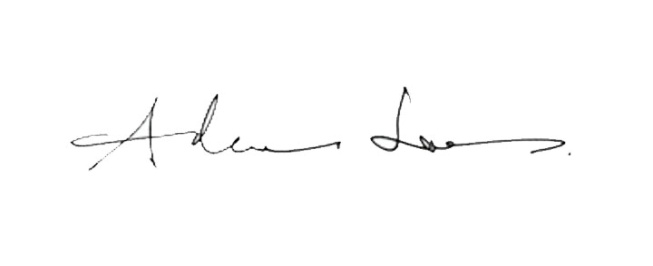 Dr. Achariya SailasutaSecretary General, FAVA Email: achariya.sa@chula.ac.thhttp://www.favamember.org